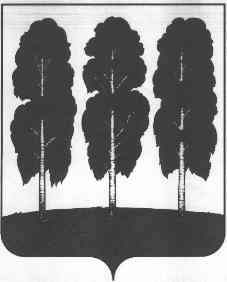 АДМИНИСТРАЦИЯ БЕРЕЗОВСКОГО РАЙОНАХАНТЫ-МАНСИЙСКОГО АВТОНОМНОГО ОКРУГА - ЮГРЫПОСТАНОВЛЕНИЕот  02.03.2021							                                     № 226пгт. БерезовоО внесении изменения в      постановление администрации Березовского района от 29.10.2018       № 937 «О муниципальной программе «Устойчивое развитие коренных малочисленных народов Севера в Березовском районе» и признании утратившими силу некоторых муниципальных правовых актов администрации Березовского района»	В соответствии с распоряжением Правительства Ханты-Мансийского автономного округа – Югры от 16.11.2020 № 658-рп «О выделении бюджетных ассигнований из резервного фонда Правительства Ханты-Мансийского автономного округа – Югры», решениями Думы Березовского района  от           24 декабря 2020 года № 645 «О внесении изменений в решение Думы Березовского района от 19 декабря 2019 года № 490 «О бюджете Березовского района на 2020 год и на плановый период  2021 и 2022 годов», от 24 декабря 2020 года № 646 «О бюджете Березовского района на 2021 год и плановый период 2022 и 2023 годов»:Приложение к постановлению администрации Березовского района от 29.10.2018 № 937 «О муниципальной программе «Устойчивое развитие коренных малочисленных народов Севера в Березовском районе» и признании утратившими силу некоторых муниципальных правовых актов администрации Березовского района» изложить в следующей редакции согласно приложению к настоящему постановлению.2. Опубликовать настоящее постановление в газете «Жизнь Югры» и разместить на официальном веб-сайте органов местного самоуправления Березовского района.3. Настоящее постановление вступает в силу после его официального опубликования.Глава района                                                                                                В.И. Фомин                                                    Приложение к постановлению администрации Березовского района от 02.03.2021 № 226Муниципальная программа«Устойчивое развитие коренных малочисленных народов Севера в Березовском районе»(далее – муниципальная программа)Паспорт муниципальной программы Раздел 1. О стимулировании инвестиционной и инновационной деятельности, развитие конкуренции и негосударственного сектора экономики1.1. Формирование благоприятного инвестиционного климата. Исходя из полномочий ответственного исполнителя, муниципальная программа не содержит мер, направленных на формирование благоприятного инвестиционного климата.1.2. Улучшение конкурентной среды.Исходя из полномочий ответственного исполнителя, муниципальная программа не содержит мер, направленных на улучшение конкурентной среды.1.3. Создание благоприятных условий для ведения предпринимательской деятельности посредством реализации мероприятий, направленных на:- развитие экономики традиционных отраслей хозяйствования, в том числе поддержка организаций, осуществляющих традиционную хозяйственную деятельность;- формирование успешного процесса реализации продукции традиционных видов деятельности коренных малочисленных народов Севера.1.4. Повышение производительности труда в сфере традиционной хозяйственной деятельности осуществляется путем внедрения нового оборудования и техники, необходимой для заготовки, хранения и транспортировки продукции традиционной хозяйственной деятельности.Раздел 2. Механизм реализации муниципальной программы2.1. Реализация подпрограммы 1 предусматривает исполнение следующих мероприятий:2.1.1.  Поддержка юридических лиц, осуществляющих традиционную хозяйственную деятельность и физических лиц из числа коренных малочисленных народов, ведущих традиционный образ жизни (в рамках реализации закона Ханты–Мансийского автономного округа – Югры от 31.01.2011 № 8–оз «О наделении органов местного самоуправления муниципальных образований Ханты–Мансийского автономного округа – Югры отдельным государственным полномочием по участию в реализации государственной программы Ханты–Мансийского автономного округа – Югры «Устойчивое развитие коренных малочисленных народов Севера», государственной программы Ханты-Мансийского автономного округа – Югры «Устойчивое развитие коренных малочисленных народов Севера» утвержденной постановлением Правительства Ханты-Мансийского автономного округа – Югры от 05.10.2018 № 350-п, определяющей Порядки предоставления субсидий и критерии отбора получателей, распоряжения Правительства Ханты-Мансийского автономного округа – Югры от 16.11.2020 № 658-рп «О выделении бюджетных ассигнований из резервного фонда Правительства Ханты-Мансийского автономного округа – Югры» определяющего круг получателей, размер единовременной помощи);2.1.2.  Организация мероприятий, направленных на развитие и популяризацию традиционных промыслов коренных малочисленных народов Севера;2.1.3. Обеспечение доступности правовой информации для граждан, относящихся к коренным малочисленным народам Севера, в том числе о мерах государственной поддержки юридических лиц и гарантиях прав коренных малочисленных народов Севера.2.2. Реализация подпрограммы 2 предусматривает исполнение следующих мероприятий:Организация, проведение и участие в мероприятиях направленных на развитие национальных ремесел и промысловОрганизация и проведение мероприятий, направленных на сохранение и развитие самобытной культуры коренных малочисленных народов Севера;Деятельность клубных учреждений культуры (дома и дворцы культуры);Просветительские мероприятия, направленные на популяризацию и поддержку родных языков народов ханты, манси и ненцев;Повышение профессионального уровня муниципальных служащих и работников муниципальных учреждений по вопросам обеспечения гарантий прав коренных малочисленных народов Севера, а также этнокультурной компетенции.Ответственным исполнителем муниципальной программы является администрация Березовского района. Полномочия ответственного исполнителя муниципальной программы   осуществляет отдел по вопросам малочисленных народов Севера, природопользованию, сельскому хозяйству и экологии администрации Березовского района.Соисполнителями муниципальной программы являются:- Комитет культуры администрации Березовского района;- Комитет спорта и молодежной политики администрации Березовского района;- Комитет образования администрации Березовского района.2.3. Применение технологий бережливого производства, которое способствует ускорению принятия решений, улучшению взаимодействия между органами местного самоуправления Березовского района, совершенствованию механизмов муниципальной поддержки. 2.4. В рамках муниципальной программы реализация инвестиционных проектов не предусмотрена.2.5. Администрация Березовского района вправе увеличивать объем финансирования муниципальной программы за счет собственных и привлеченных средств местного бюджета.2.6. Субвенции предоставляются бюджету муниципального образования Березовский район в соответствии со сводной бюджетной росписью бюджета Ханты-Мансийского автономного округа – Югры  в пределах лимитов бюджетных обязательств, предусмотренных на реализацию следующих мероприятий муниципальной программы:2.6.1.«Поддержка юридических лиц, осуществляющих традиционную хозяйственную деятельность и физических лиц из числа коренных малочисленных народов, ведущих традиционный образ жизни» предполагает предоставление следующих мер государственной поддержки: 2.6.1.1. субсидии на обустройство земельных участков территорий традиционного природопользования, территорий (акваторий), предназначенных для пользования объектами животного мира, водными биологическими ресурсами;2.6.1.2. компенсация части затрат на приобретение материально–технических средств;2.6.1.3. компенсация части затрат на приобретение северных оленей;2.6.1.4. субсидии на лимитируемую продукцию охоты;2.6.1.5. выплата единовременной финансовой помощи молодым специалистам, из числа коренных малочисленных народов Севера, работающим в местах традиционного проживания и традиционной хозяйственной деятельности, на обустройство быта;2.6.1.6. компенсация расходов на оплату обучения правилам безопасного обращения с оружием, проезда к месту нахождения организации, имеющей право проводить указанное обучение.2.7.  единовременная  финансовая помощь беззаявительного характера в виде денежной выплаты в размере 4000 рублей гражданам из числа коренных малочисленных народов Севера, не имеющим действующих соглашений (договоров) об использовании земель для целей недропользования, ведущим традиционный образ жизни, осуществляющим традиционную хозяйственную деятельность коренных малочисленных народов Севера, учтенным в Реестре территорий традиционного природопользования регионального значения Ханты-Мансийского автономного округа – Югры.Таблица 1 Целевые показатели муниципальной программыТаблица 2Распределение финансовых ресурсов муниципальной программыТаблица 3Мероприятия, реализуемые на принципах проектного управления, направленные в том числе на исполнение национальных и федеральных проектов (программ) Российской Федерации*           _________________________________________________*- не заполняется ввиду отсутствия портфелей проектов и проектовТаблица 4Сводные показатели муниципальных заданий*___________________________________ *- не заполняется ввиду отсутствия муниципальных заданий.Таблица 5 Перечень возможных рисков при реализации муниципальной программы и мер по их преодолениюТаблица 6Перечень объектов капитального строительства*______________________ *- не заполняется в виду отсутствия объектов капитального строительства.Таблица 7 Перечень объектов социально-культурного и коммунально-бытового назначения, масштабные инвестиционные проекты* (далее – инвестиционные проекты)________________________*- не заполняется ввиду отсутствия инвестиционных проектов.Таблица 8Предложения граждан по реализации национальных проектов Российской Федерации в Березовском районе, учтенные в муниципальной программе*________________________*- не заполняется ввиду отсутствия предложений граждан.Наименование муниципальной программы«Устойчивое развитие коренных малочисленных народов Севера в Березовском районе»Дата утверждения муниципальной программы (наименование и номер соответствующего нормативного правового акта) Постановление администрации Березовского района от 29.10.2018 № 937 «О муниципальной программе «Устойчивое развитие коренных малочисленных народов Севера в Березовском районе» и признании утратившими силу некоторых муниципальных правовых актов администрации Березовского района»Ответственный исполнитель муниципальной программыАдминистрация Березовского района(отдел по вопросам малочисленных народов Севера, природопользованию, сельскому хозяйству и экологии).Соисполнители муниципальной программы-Комитет культуры администрации Березовского района;-Комитет спорта и молодежной политики администрации Березовского района;-Комитет образования администрации Березовского района.Цели муниципальной программыСодействие самобытному социально-экономическому и культурному развитию коренных малочисленных народов Севера, защита их исконной среды обитания, традиционных образа жизни, хозяйственной деятельности и промыслов.Задачи муниципальной программы1) Развитие традиционной хозяйственной деятельности коренных малочисленных народов Севера, повышение ее экономического потенциала;2) Сохранение и развитие самобытной культуры, традиционного образа жизни, родного языка и национальных видов спорта коренных малочисленных народов Севера.Подпрограммы I. «Содействие развитию традиционной хозяйственной деятельности коренных малочисленных народов Севера и повышение уровня его адаптации к современным экономическим условиям с учетом обеспечения защиты исконной среды обитания и традиционного образа жизни»II. «Содействие развитию самобытной культуры, традиционного образа жизни, родного языка и национальных видов спорта коренных малочисленных народов Севера»Портфели проектов, проекты, входящие в состав муниципальной программы, в том числе направленные на реализацию национальных проектов (программ) Российской Федерации, параметры их финансового обеспеченияотсутствуютЦелевые показатели муниципальной программыУвеличение количества национальных общин и организаций, осуществляющих традиционную хозяйственную деятельность и занимающихся традиционными промыслами коренных малочисленных народов Севера, с 13 до 14 ед.. Увеличение количества участников  мероприятий, направленных на сохранение культуры и традиционного образа жизни коренных малочисленных народов Севера, с 506 до 838 чел.Повышение доли граждан из числа коренных малочисленных народов Севера, удовлетворенных качеством реализуемых мероприятий, направленных на поддержку экономического и социального развития коренных малочисленных народов, в общем количестве опрошенных лиц, относящихся к коренным малочисленным народам Севера, с 30 до 75,%.Увеличение количества муниципальных служащих и работников муниципальных учреждений, прошедших курсы повышения профессионального уровня, в том числе обучающих мероприятий, по вопросам обеспечения гарантий прав коренных малочисленных народов Севера, а также этнокультурной компетенции, с 1 до 5 чел.Сроки реализации муниципальной программы (разрабатывается на срок от трех лет)2019 – 2025 годы и на период до 2030  годаПараметры финансового обеспечения муниципальной программы    Общий объем финансирования муниципальной программы на 2019 – 2025 и на период до 2030 года составит 95 558,7 тыс. рублей, в том числе: за счет средств бюджета автономного округа – 94 358,7 тыс. рублей; местный бюджет – 1200,0  тыс. рублей.Бюджет автономного округа:– 2019 год – 5 680,0 тыс. рублей.– 2020 год – 6 031,3 тыс. рублей.– 2021 год – 8 012,8 тыс. рублей.– 2022 год – 8 241,8 тыс. рублей.– 2023 год – 8 299,1 тыс. рублей.– 2024 год – 8 299,1 тыс. рублей.– 2025 год – 8 299,1 тыс. рублей.– 2026-2030 года –41 495,5 тыс. рублей.Местный бюджет:– 2019 год – 100,0 тыс. рублей.– 2020 год – 100,0 тыс. рублей.– 2021 год – 100,0 тыс. рублей.– 2022 год – 100,0 тыс. рублей.– 2023 год – 100,0 тыс. рублей.– 2024 год – 100,0 тыс. рублей.– 2025 год – 100,0 тыс. рублей.– 2026-2030 года – 500,0 тыс. рублей.№показателяНаименование целевых показателейБазовый показатель на начало реализации муниципальной программыЗначения показателя по годамЗначения показателя по годамЗначения показателя по годамЗначения показателя по годамЗначения показателя по годамЗначения показателя по годамЗначения показателя по годамЗначения показателя по годамЦелевое значение показателя на момент окончания действия государственной программыРасчет показателя№показателяНаименование целевых показателейБазовый показатель на начало реализации муниципальной программы2019 год2020 год2021 год2022 год2023 год2024 год2025 год2026-2030 годыЦелевое значение показателя на момент окончания действия государственной программыРасчет показателя1234567891011121Количество национальных общин и организаций, осуществляющих традиционную хозяйственную деятельность и занимающихся традиционными промыслами коренных малочисленных народов Севера, ед.13131313131313131414Значение показателя определяется на основании данных Реестра организаций, осуществляющих традиционную хозяйственную деятельность и занимающихся промыслами коренных малочисленных народов Севера в Ханты-Мансийском автономном округе – Югре, утвержденного постановлением Правительства автономного округа от 06.04.2007 № 85-п2 Увеличение количества участников  мероприятий, направленных на сохранение культуры и традиционного образа жизни коренных малочисленных народов Севера, чел.---506531556585610838838Годовое значение рассчитывается по формуле:К=БЗн+Кг, где:К - количество участников мероприятий, направленных на сохранение культуры и традиционного образа жизни коренных малочисленных народов Севера;БЗн – базовое значение показателя на момент разработки  муниципальной программы, с нарастающим итогом в отчетном году по отношению к показателям предыдущего года;Кг - количество граждан из числа коренных малочисленных народов Севера, принявших участие в мероприятиях, направленных на сохранение культуры и традиционного образа жизни коренных малочисленных народов Севера.3 Доля граждан из числа коренных малочисленных народов Севера, удовлетворенных качеством реализуемых мероприятий, направленных на поддержку экономического и социального развития коренных малочисленных народов, в общем количестве опрошенных лиц, относящихся к коренным малочисленным народам Севера, %---30354045507575Годовое значение рассчитывается по формуле:Д=Ку/Ко*100%, где:Д - доля граждан из числа коренных малочисленных народов Севера, удовлетворенных качеством реализуемых мероприятий, направленных на поддержку экономического и социального развития коренных малочисленных народов, в общем количестве опрошенных лиц, относящихся к коренным малочисленным народам Севера;Ку – количество граждан из числа коренных малочисленных народов Севера удовлетворенных качеством реализуемых мероприятий, направленных на поддержку экономического и социального развития коренных малочисленных народов за отчетный год;Ко - количество опрошенных граждан из числа коренных малочисленных народов Севера за отчетный год4 Количество муниципальных служащих и работников муниципальных учреждений, прошедших курсы повышения профессионального уровня, в том числе обучающих мероприятий, по вопросам обеспечения гарантий прав коренных малочисленных народов Севера, а также этнокультурной компетенции, чел.---1111155Годовое значение рассчитывается по формуле:С=БЗн+Ко, где:С - количество муниципальных служащих и работников муниципальных учреждений, прошедших курсы повышения профессионального уровня, в том числе обучающих мероприятий, по вопросам обеспечения гарантий прав коренных малочисленных народов Севера, а также этнокультурной компетенции;БЗн – базовое значение показателя на момент разработки  муниципальной программы, с нарастающим итогом в отчетном году по отношению к показателям предыдущего года;Ко - количество муниципальных служащих и работников муниципальных учреждений, прошедших курсы повышения профессионального уровня, в том числе обучающих мероприятий, по вопросам обеспечения гарантий прав коренных малочисленных народов Севера, а также этнокультурной компетенции за отчетный год.№Основные мероприятия муниципальной программы (связь мероприятий с показателями муниципальной программы)    Ответственный исполнитель/соисполнительИсточники финансированияИсточники финансированияФинансовые затраты на реализацию, тыс. рублейФинансовые затраты на реализацию, тыс. рублейФинансовые затраты на реализацию, тыс. рублейФинансовые затраты на реализацию, тыс. рублейФинансовые затраты на реализацию, тыс. рублейФинансовые затраты на реализацию, тыс. рублейФинансовые затраты на реализацию, тыс. рублейФинансовые затраты на реализацию, тыс. рублейФинансовые затраты на реализацию, тыс. рублейФинансовые затраты на реализацию, тыс. рублейФинансовые затраты на реализацию, тыс. рублейФинансовые затраты на реализацию, тыс. рублейФинансовые затраты на реализацию, тыс. рублейФинансовые затраты на реализацию, тыс. рублейФинансовые затраты на реализацию, тыс. рублейФинансовые затраты на реализацию, тыс. рублейФинансовые затраты на реализацию, тыс. рублейФинансовые затраты на реализацию, тыс. рублейФинансовые затраты на реализацию, тыс. рублейФинансовые затраты на реализацию, тыс. рублейФинансовые затраты на реализацию, тыс. рублейФинансовые затраты на реализацию, тыс. рублейФинансовые затраты на реализацию, тыс. рублей№Основные мероприятия муниципальной программы (связь мероприятий с показателями муниципальной программы)    Ответственный исполнитель/соисполнительИсточники финансированияИсточники финансированиявсеговсеговсегов том числев том числев том числев том числев том числев том числев том числев том числев том числев том числев том числев том числев том числев том числев том числев том числев том числев том числев том числев том числе№Основные мероприятия муниципальной программы (связь мероприятий с показателями муниципальной программы)    Ответственный исполнитель/соисполнительИсточники финансированияИсточники финансированиявсеговсеговсего20192019202020202021202120212022202220222022202320232024202420242025202520252026-20301234455566778889999101011111112121213Подпрограмма I «Содействие развитию традиционной хозяйственной деятельности коренных малочисленных народов Севера и повышение уровня его адаптации к современным экономическим условиям с учетом обеспечения защиты исконной среды обитания и традиционного образа жизни»Подпрограмма I «Содействие развитию традиционной хозяйственной деятельности коренных малочисленных народов Севера и повышение уровня его адаптации к современным экономическим условиям с учетом обеспечения защиты исконной среды обитания и традиционного образа жизни»Подпрограмма I «Содействие развитию традиционной хозяйственной деятельности коренных малочисленных народов Севера и повышение уровня его адаптации к современным экономическим условиям с учетом обеспечения защиты исконной среды обитания и традиционного образа жизни»Подпрограмма I «Содействие развитию традиционной хозяйственной деятельности коренных малочисленных народов Севера и повышение уровня его адаптации к современным экономическим условиям с учетом обеспечения защиты исконной среды обитания и традиционного образа жизни»Подпрограмма I «Содействие развитию традиционной хозяйственной деятельности коренных малочисленных народов Севера и повышение уровня его адаптации к современным экономическим условиям с учетом обеспечения защиты исконной среды обитания и традиционного образа жизни»Подпрограмма I «Содействие развитию традиционной хозяйственной деятельности коренных малочисленных народов Севера и повышение уровня его адаптации к современным экономическим условиям с учетом обеспечения защиты исконной среды обитания и традиционного образа жизни»Подпрограмма I «Содействие развитию традиционной хозяйственной деятельности коренных малочисленных народов Севера и повышение уровня его адаптации к современным экономическим условиям с учетом обеспечения защиты исконной среды обитания и традиционного образа жизни»Подпрограмма I «Содействие развитию традиционной хозяйственной деятельности коренных малочисленных народов Севера и повышение уровня его адаптации к современным экономическим условиям с учетом обеспечения защиты исконной среды обитания и традиционного образа жизни»Подпрограмма I «Содействие развитию традиционной хозяйственной деятельности коренных малочисленных народов Севера и повышение уровня его адаптации к современным экономическим условиям с учетом обеспечения защиты исконной среды обитания и традиционного образа жизни»Подпрограмма I «Содействие развитию традиционной хозяйственной деятельности коренных малочисленных народов Севера и повышение уровня его адаптации к современным экономическим условиям с учетом обеспечения защиты исконной среды обитания и традиционного образа жизни»Подпрограмма I «Содействие развитию традиционной хозяйственной деятельности коренных малочисленных народов Севера и повышение уровня его адаптации к современным экономическим условиям с учетом обеспечения защиты исконной среды обитания и традиционного образа жизни»Подпрограмма I «Содействие развитию традиционной хозяйственной деятельности коренных малочисленных народов Севера и повышение уровня его адаптации к современным экономическим условиям с учетом обеспечения защиты исконной среды обитания и традиционного образа жизни»Подпрограмма I «Содействие развитию традиционной хозяйственной деятельности коренных малочисленных народов Севера и повышение уровня его адаптации к современным экономическим условиям с учетом обеспечения защиты исконной среды обитания и традиционного образа жизни»Подпрограмма I «Содействие развитию традиционной хозяйственной деятельности коренных малочисленных народов Севера и повышение уровня его адаптации к современным экономическим условиям с учетом обеспечения защиты исконной среды обитания и традиционного образа жизни»Подпрограмма I «Содействие развитию традиционной хозяйственной деятельности коренных малочисленных народов Севера и повышение уровня его адаптации к современным экономическим условиям с учетом обеспечения защиты исконной среды обитания и традиционного образа жизни»Подпрограмма I «Содействие развитию традиционной хозяйственной деятельности коренных малочисленных народов Севера и повышение уровня его адаптации к современным экономическим условиям с учетом обеспечения защиты исконной среды обитания и традиционного образа жизни»Подпрограмма I «Содействие развитию традиционной хозяйственной деятельности коренных малочисленных народов Севера и повышение уровня его адаптации к современным экономическим условиям с учетом обеспечения защиты исконной среды обитания и традиционного образа жизни»Подпрограмма I «Содействие развитию традиционной хозяйственной деятельности коренных малочисленных народов Севера и повышение уровня его адаптации к современным экономическим условиям с учетом обеспечения защиты исконной среды обитания и традиционного образа жизни»Подпрограмма I «Содействие развитию традиционной хозяйственной деятельности коренных малочисленных народов Севера и повышение уровня его адаптации к современным экономическим условиям с учетом обеспечения защиты исконной среды обитания и традиционного образа жизни»Подпрограмма I «Содействие развитию традиционной хозяйственной деятельности коренных малочисленных народов Севера и повышение уровня его адаптации к современным экономическим условиям с учетом обеспечения защиты исконной среды обитания и традиционного образа жизни»Подпрограмма I «Содействие развитию традиционной хозяйственной деятельности коренных малочисленных народов Севера и повышение уровня его адаптации к современным экономическим условиям с учетом обеспечения защиты исконной среды обитания и традиционного образа жизни»Подпрограмма I «Содействие развитию традиционной хозяйственной деятельности коренных малочисленных народов Севера и повышение уровня его адаптации к современным экономическим условиям с учетом обеспечения защиты исконной среды обитания и традиционного образа жизни»Подпрограмма I «Содействие развитию традиционной хозяйственной деятельности коренных малочисленных народов Севера и повышение уровня его адаптации к современным экономическим условиям с учетом обеспечения защиты исконной среды обитания и традиционного образа жизни»Подпрограмма I «Содействие развитию традиционной хозяйственной деятельности коренных малочисленных народов Севера и повышение уровня его адаптации к современным экономическим условиям с учетом обеспечения защиты исконной среды обитания и традиционного образа жизни»Подпрограмма I «Содействие развитию традиционной хозяйственной деятельности коренных малочисленных народов Севера и повышение уровня его адаптации к современным экономическим условиям с учетом обеспечения защиты исконной среды обитания и традиционного образа жизни»Подпрограмма I «Содействие развитию традиционной хозяйственной деятельности коренных малочисленных народов Севера и повышение уровня его адаптации к современным экономическим условиям с учетом обеспечения защиты исконной среды обитания и традиционного образа жизни»Подпрограмма I «Содействие развитию традиционной хозяйственной деятельности коренных малочисленных народов Севера и повышение уровня его адаптации к современным экономическим условиям с учетом обеспечения защиты исконной среды обитания и традиционного образа жизни»Подпрограмма I «Содействие развитию традиционной хозяйственной деятельности коренных малочисленных народов Севера и повышение уровня его адаптации к современным экономическим условиям с учетом обеспечения защиты исконной среды обитания и традиционного образа жизни»1.1.Поддержка юридических лиц, осуществляющих традиционную хозяйственную деятельность и физических лиц из числа коренных малочисленных народов, ведущих традиционный образ жизни (1)Администрация Березовского района (отдел по вопросам малочисленных народов Севера, природопользованию, сельскому хозяйству и экологии)Всего, в том числе:Всего, в том числе:Всего, в том числе:94 358,794 358,75 680,05 680,06 031,36 031,36 031,38 012,88 012,88 012,88 241,88 241,88 241,88 241,88 299,18 299,18 299,18 299,18 299,18 299,18 299,141 495,51.1.Поддержка юридических лиц, осуществляющих традиционную хозяйственную деятельность и физических лиц из числа коренных малочисленных народов, ведущих традиционный образ жизни (1)Администрация Березовского района (отдел по вопросам малочисленных народов Севера, природопользованию, сельскому хозяйству и экологии)Федеральный бюджетФедеральный бюджетФедеральный бюджет0,00,00,00,00,00,00,00,00,00,00,00,00,00,00,00,00,00,00,00,00,00,01.1.Поддержка юридических лиц, осуществляющих традиционную хозяйственную деятельность и физических лиц из числа коренных малочисленных народов, ведущих традиционный образ жизни (1)Администрация Березовского района (отдел по вопросам малочисленных народов Севера, природопользованию, сельскому хозяйству и экологии)Бюджет автономного округаБюджет автономного округаБюджет автономного округа94 358,794 358,75 680,05 680,06 031,36 031,36 031,38 012,88 012,88 012,88 241,88 241,88 241,88 241,88 299,18 299,18 299,18 299,18 299,18 299,18 299,141 495,51.1.Поддержка юридических лиц, осуществляющих традиционную хозяйственную деятельность и физических лиц из числа коренных малочисленных народов, ведущих традиционный образ жизни (1)Администрация Березовского района (отдел по вопросам малочисленных народов Севера, природопользованию, сельскому хозяйству и экологии)Бюджет районаБюджет районаБюджет района0,00,00,00,00,00,00,00,00,00,00,00,00,00,00,00,00,00,00,00,00,00,01.1.Поддержка юридических лиц, осуществляющих традиционную хозяйственную деятельность и физических лиц из числа коренных малочисленных народов, ведущих традиционный образ жизни (1)Администрация Березовского района (отдел по вопросам малочисленных народов Севера, природопользованию, сельскому хозяйству и экологии)Иные внебюджетные источникиИные внебюджетные источникиИные внебюджетные источники0,00,00,00,00,00,00,00,00,00,00,00,00,00,00,00,00,00,00,00,00,00,01.2.Организация мероприятий, направленных на развитие и популяризацию традиционных промыслов коренных малочисленных народов (2)Администрация Березовского района (отдел по вопросам малочисленных народов Севера, природопользованию, сельскому хозяйству и экологии)/ Комитет культуры администрации Березовского районаВсего, в том числе:Всего, в том числе:Всего, в том числе:0,00,00,00,00,00,00,00,00,00,00,00,00,00,00,00,00,00,00,00,00,00,01.2.Организация мероприятий, направленных на развитие и популяризацию традиционных промыслов коренных малочисленных народов (2)Администрация Березовского района (отдел по вопросам малочисленных народов Севера, природопользованию, сельскому хозяйству и экологии)/ Комитет культуры администрации Березовского районаФедеральный бюджетФедеральный бюджетФедеральный бюджет0,00,00,00,00,00,00,00,00,00,00,00,00,00,00,00,00,00,00,00,00,00,01.2.Организация мероприятий, направленных на развитие и популяризацию традиционных промыслов коренных малочисленных народов (2)Администрация Березовского района (отдел по вопросам малочисленных народов Севера, природопользованию, сельскому хозяйству и экологии)/ Комитет культуры администрации Березовского районаБюджет автономного округаБюджет автономного округаБюджет автономного округа0,00,00,00,00,00,00,00,00,00,00,00,00,00,00,00,00,00,00,00,00,00,01.2.Организация мероприятий, направленных на развитие и популяризацию традиционных промыслов коренных малочисленных народов (2)Администрация Березовского района (отдел по вопросам малочисленных народов Севера, природопользованию, сельскому хозяйству и экологии)/ Комитет культуры администрации Березовского районаБюджет районаБюджет районаБюджет района0,00,00,00,00,00,00,00,00,00,00,00,00,00,00,00,00,00,00,00,00,00,01.2.Организация мероприятий, направленных на развитие и популяризацию традиционных промыслов коренных малочисленных народов (2)Администрация Березовского района (отдел по вопросам малочисленных народов Севера, природопользованию, сельскому хозяйству и экологии)/ Комитет культуры администрации Березовского районаИные внебюджетные источникиИные внебюджетные источникиИные внебюджетные источники0,00,00,00,00,00,00,00,00,00,00,00,00,00,00,00,00,00,00,00,00,00,01.3.Обеспечение доступности правовой информации для граждан, относящихся к коренным малочисленным народам Севера, в том числе о мерах государственной поддержки юридических и физических лиц и гарантиях прав коренных малочисленных народов Севера (3)Администрация Березовского района (отдел по вопросам малочисленных народов Севера, природопользованию, сельскому хозяйству и экологии)Всего, в том числе:Всего, в том числе:Всего, в том числе:0,00,00,00,00,00,00,00,00,00,00,00,00,00,00,00,00,00,00,00,00,00,01.3.Обеспечение доступности правовой информации для граждан, относящихся к коренным малочисленным народам Севера, в том числе о мерах государственной поддержки юридических и физических лиц и гарантиях прав коренных малочисленных народов Севера (3)Администрация Березовского района (отдел по вопросам малочисленных народов Севера, природопользованию, сельскому хозяйству и экологии)Федеральный бюджетФедеральный бюджетФедеральный бюджет0,00,00,00,00,00,00,00,00,00,00,00,00,00,00,00,00,00,00,00,00,00,01.3.Обеспечение доступности правовой информации для граждан, относящихся к коренным малочисленным народам Севера, в том числе о мерах государственной поддержки юридических и физических лиц и гарантиях прав коренных малочисленных народов Севера (3)Администрация Березовского района (отдел по вопросам малочисленных народов Севера, природопользованию, сельскому хозяйству и экологии)Бюджет автономного округаБюджет автономного округаБюджет автономного округа0,00,00,00,00,00,00,00,00,00,00,00,00,00,00,00,00,00,00,00,00,00,01.3.Обеспечение доступности правовой информации для граждан, относящихся к коренным малочисленным народам Севера, в том числе о мерах государственной поддержки юридических и физических лиц и гарантиях прав коренных малочисленных народов Севера (3)Администрация Березовского района (отдел по вопросам малочисленных народов Севера, природопользованию, сельскому хозяйству и экологии)Бюджет районаБюджет районаБюджет района0,00,00,00,00,00,00,00,00,00,00,00,00,00,00,00,00,00,00,00,00,00,01.3.Обеспечение доступности правовой информации для граждан, относящихся к коренным малочисленным народам Севера, в том числе о мерах государственной поддержки юридических и физических лиц и гарантиях прав коренных малочисленных народов Севера (3)Администрация Березовского района (отдел по вопросам малочисленных народов Севера, природопользованию, сельскому хозяйству и экологии)Иные внебюджетные источникиИные внебюджетные источникиИные внебюджетные источники0,00,00,00,00,00,00,00,00,00,00,00,00,00,00,00,00,00,00,00,00,00,0Итого по подпрограмме IИтого по подпрограмме IИтого по подпрограмме IВсего, в том числе:Всего, в том числе:Всего, в том числе:94 358,794 358,75 680,05 680,06 031,36 031,36 031,38 012,88 012,88 012,88 241,88 241,88 241,88 241,88 299,18 299,18 299,18 299,18 299,18 299,141 495,541 495,5Итого по подпрограмме IИтого по подпрограмме IИтого по подпрограмме IФедеральный бюджетФедеральный бюджетФедеральный бюджет0,00,00,00,00,00,00,00,00,00,00,00,00,00,00,00,00,00,00,00,00,00,0Итого по подпрограмме IИтого по подпрограмме IИтого по подпрограмме IБюджет автономного округаБюджет автономного округаБюджет автономного округа94 358,794 358,75 680,05 680,06 031,36 031,36 031,38 012,88 012,88 012,88 241,88 241,88 241,88 241,88 299,18 299,18 299,18 299,18 299,18 299,141 495,541 495,5Итого по подпрограмме IИтого по подпрограмме IИтого по подпрограмме IБюджет районаБюджет районаБюджет района0,00,00,00,00,00,00,00,00,00,00,00,00,00,00,00,00,00,00,00,00,00,0Итого по подпрограмме IИтого по подпрограмме IИтого по подпрограмме IИные внебюджетные источникиИные внебюджетные источникиИные внебюджетные источники0,00,00,00,00,00,00,00,00,00,00,00,00,00,00,00,00,00,00,00,00,00,0Подпрограмма II «Содействие развитию самобытной культуры, традиционного образа жизни, родного языка и национальных видов спорта коренных малочисленных народов Севера»Подпрограмма II «Содействие развитию самобытной культуры, традиционного образа жизни, родного языка и национальных видов спорта коренных малочисленных народов Севера»Подпрограмма II «Содействие развитию самобытной культуры, традиционного образа жизни, родного языка и национальных видов спорта коренных малочисленных народов Севера»Подпрограмма II «Содействие развитию самобытной культуры, традиционного образа жизни, родного языка и национальных видов спорта коренных малочисленных народов Севера»Подпрограмма II «Содействие развитию самобытной культуры, традиционного образа жизни, родного языка и национальных видов спорта коренных малочисленных народов Севера»Подпрограмма II «Содействие развитию самобытной культуры, традиционного образа жизни, родного языка и национальных видов спорта коренных малочисленных народов Севера»Подпрограмма II «Содействие развитию самобытной культуры, традиционного образа жизни, родного языка и национальных видов спорта коренных малочисленных народов Севера»Подпрограмма II «Содействие развитию самобытной культуры, традиционного образа жизни, родного языка и национальных видов спорта коренных малочисленных народов Севера»Подпрограмма II «Содействие развитию самобытной культуры, традиционного образа жизни, родного языка и национальных видов спорта коренных малочисленных народов Севера»Подпрограмма II «Содействие развитию самобытной культуры, традиционного образа жизни, родного языка и национальных видов спорта коренных малочисленных народов Севера»Подпрограмма II «Содействие развитию самобытной культуры, традиционного образа жизни, родного языка и национальных видов спорта коренных малочисленных народов Севера»Подпрограмма II «Содействие развитию самобытной культуры, традиционного образа жизни, родного языка и национальных видов спорта коренных малочисленных народов Севера»Подпрограмма II «Содействие развитию самобытной культуры, традиционного образа жизни, родного языка и национальных видов спорта коренных малочисленных народов Севера»Подпрограмма II «Содействие развитию самобытной культуры, традиционного образа жизни, родного языка и национальных видов спорта коренных малочисленных народов Севера»Подпрограмма II «Содействие развитию самобытной культуры, традиционного образа жизни, родного языка и национальных видов спорта коренных малочисленных народов Севера»Подпрограмма II «Содействие развитию самобытной культуры, традиционного образа жизни, родного языка и национальных видов спорта коренных малочисленных народов Севера»Подпрограмма II «Содействие развитию самобытной культуры, традиционного образа жизни, родного языка и национальных видов спорта коренных малочисленных народов Севера»Подпрограмма II «Содействие развитию самобытной культуры, традиционного образа жизни, родного языка и национальных видов спорта коренных малочисленных народов Севера»Подпрограмма II «Содействие развитию самобытной культуры, традиционного образа жизни, родного языка и национальных видов спорта коренных малочисленных народов Севера»Подпрограмма II «Содействие развитию самобытной культуры, традиционного образа жизни, родного языка и национальных видов спорта коренных малочисленных народов Севера»Подпрограмма II «Содействие развитию самобытной культуры, традиционного образа жизни, родного языка и национальных видов спорта коренных малочисленных народов Севера»Подпрограмма II «Содействие развитию самобытной культуры, традиционного образа жизни, родного языка и национальных видов спорта коренных малочисленных народов Севера»Подпрограмма II «Содействие развитию самобытной культуры, традиционного образа жизни, родного языка и национальных видов спорта коренных малочисленных народов Севера»Подпрограмма II «Содействие развитию самобытной культуры, традиционного образа жизни, родного языка и национальных видов спорта коренных малочисленных народов Севера»Подпрограмма II «Содействие развитию самобытной культуры, традиционного образа жизни, родного языка и национальных видов спорта коренных малочисленных народов Севера»Подпрограмма II «Содействие развитию самобытной культуры, традиционного образа жизни, родного языка и национальных видов спорта коренных малочисленных народов Севера»Подпрограмма II «Содействие развитию самобытной культуры, традиционного образа жизни, родного языка и национальных видов спорта коренных малочисленных народов Севера»Подпрограмма II «Содействие развитию самобытной культуры, традиционного образа жизни, родного языка и национальных видов спорта коренных малочисленных народов Севера»2.1Организация, проведение и участие в мероприятиях направленных на развитие национальных ремесел и промыслов(2)Администрация Березовского района (отдел по вопросам малочисленных народов Севера, природопользованию, сельскому хозяйству и экологии)Администрация Березовского района (отдел по вопросам малочисленных народов Севера, природопользованию, сельскому хозяйству и экологии)Всего, в том числе:Всего, в том числе:Всего, в том числе:1200,01200,0100,0100,0100,0100,0100,0100,0100,0100,0100,0100,0100,0100,0100,0100,0100,0100,0100,0500,0500,02.1Организация, проведение и участие в мероприятиях направленных на развитие национальных ремесел и промыслов(2)Администрация Березовского района (отдел по вопросам малочисленных народов Севера, природопользованию, сельскому хозяйству и экологии)Администрация Березовского района (отдел по вопросам малочисленных народов Севера, природопользованию, сельскому хозяйству и экологии)Федеральный бюджетФедеральный бюджетФедеральный бюджет0,00,00,00,00,00,00,00,00,00,00,00,00,00,00,00,00,00,00,00,00,02.1Организация, проведение и участие в мероприятиях направленных на развитие национальных ремесел и промыслов(2)Администрация Березовского района (отдел по вопросам малочисленных народов Севера, природопользованию, сельскому хозяйству и экологии)Администрация Березовского района (отдел по вопросам малочисленных народов Севера, природопользованию, сельскому хозяйству и экологии)Бюджет автономного округаБюджет автономного округаБюджет автономного округа0,00,00,00,00,00,00,00,00,00,00,00,00,00,00,00,00,00,00,00,00,02.1Организация, проведение и участие в мероприятиях направленных на развитие национальных ремесел и промыслов(2)Администрация Березовского района (отдел по вопросам малочисленных народов Севера, природопользованию, сельскому хозяйству и экологии)Администрация Березовского района (отдел по вопросам малочисленных народов Севера, природопользованию, сельскому хозяйству и экологии)Бюджет районаБюджет районаБюджет района1200,01200,0100,0100,0100,0100,0100,0100,0100,0100,0100,0100,0100,0100,0100,0100,0100,0100,0100,0500,0500,02.1Организация, проведение и участие в мероприятиях направленных на развитие национальных ремесел и промыслов(2)Администрация Березовского района (отдел по вопросам малочисленных народов Севера, природопользованию, сельскому хозяйству и экологии)Администрация Березовского района (отдел по вопросам малочисленных народов Севера, природопользованию, сельскому хозяйству и экологии)Иные внебюджетные источникиИные внебюджетные источникиИные внебюджетные источники0,00,00,00,00,00,00,00,00,00,00,00,00,00,00,00,00,00,00,00,00,02.2.Организация и проведение мероприятий, направленных на сохранение и развитие самобытной культуры коренных малочисленных народов Севера (2)Администрация Березовского района (отдел по вопросам малочисленных народов Севера, природопользованию, сельскому хозяйству и экологии)/          - Комитет культуры администрации Березовского района- Комитет спорта и молодежной политики администрации Березовского районаАдминистрация Березовского района (отдел по вопросам малочисленных народов Севера, природопользованию, сельскому хозяйству и экологии)/          - Комитет культуры администрации Березовского района- Комитет спорта и молодежной политики администрации Березовского районаВсего, в том числе:Всего, в том числе:Всего, в том числе:0,00,00,00,00,00,00,00,00,00,00,00,00,00,00,00,00,00,00,00,00,02.2.Организация и проведение мероприятий, направленных на сохранение и развитие самобытной культуры коренных малочисленных народов Севера (2)Администрация Березовского района (отдел по вопросам малочисленных народов Севера, природопользованию, сельскому хозяйству и экологии)/          - Комитет культуры администрации Березовского района- Комитет спорта и молодежной политики администрации Березовского районаАдминистрация Березовского района (отдел по вопросам малочисленных народов Севера, природопользованию, сельскому хозяйству и экологии)/          - Комитет культуры администрации Березовского района- Комитет спорта и молодежной политики администрации Березовского районаФедеральный бюджетФедеральный бюджетФедеральный бюджет0,00,00,00,00,00,00,00,00,00,00,00,00,00,00,00,00,00,00,00,00,02.2.Организация и проведение мероприятий, направленных на сохранение и развитие самобытной культуры коренных малочисленных народов Севера (2)Администрация Березовского района (отдел по вопросам малочисленных народов Севера, природопользованию, сельскому хозяйству и экологии)/          - Комитет культуры администрации Березовского района- Комитет спорта и молодежной политики администрации Березовского районаАдминистрация Березовского района (отдел по вопросам малочисленных народов Севера, природопользованию, сельскому хозяйству и экологии)/          - Комитет культуры администрации Березовского района- Комитет спорта и молодежной политики администрации Березовского районаБюджет автономного округаБюджет автономного округаБюджет автономного округа0,00,00,00,00,00,00,00,00,00,00,00,00,00,00,00,00,00,00,00,00,02.2.Организация и проведение мероприятий, направленных на сохранение и развитие самобытной культуры коренных малочисленных народов Севера (2)Администрация Березовского района (отдел по вопросам малочисленных народов Севера, природопользованию, сельскому хозяйству и экологии)/          - Комитет культуры администрации Березовского района- Комитет спорта и молодежной политики администрации Березовского районаАдминистрация Березовского района (отдел по вопросам малочисленных народов Севера, природопользованию, сельскому хозяйству и экологии)/          - Комитет культуры администрации Березовского района- Комитет спорта и молодежной политики администрации Березовского районаБюджет районаБюджет районаБюджет района0,00,00,00,00,00,00,00,00,00,00,00,00,00,00,00,00,00,00,00,00,02.2.Организация и проведение мероприятий, направленных на сохранение и развитие самобытной культуры коренных малочисленных народов Севера (2)Администрация Березовского района (отдел по вопросам малочисленных народов Севера, природопользованию, сельскому хозяйству и экологии)/          - Комитет культуры администрации Березовского района- Комитет спорта и молодежной политики администрации Березовского районаАдминистрация Березовского района (отдел по вопросам малочисленных народов Севера, природопользованию, сельскому хозяйству и экологии)/          - Комитет культуры администрации Березовского района- Комитет спорта и молодежной политики администрации Березовского районаИные внебюджетные источникиИные внебюджетные источникиИные внебюджетные источники0,00,00,00,00,00,00,00,00,00,00,00,00,00,00,00,00,00,00,00,00,02.3.Деятельность клубных учреждений культуры (дома и дворцы культуры различного уровня) (2)Администрация Березовского района (отдел по вопросам малочисленных народов Севера, природопользованию, сельскому хозяйству и экологии)/          Комитет культуры администрации Березовского районаАдминистрация Березовского района (отдел по вопросам малочисленных народов Севера, природопользованию, сельскому хозяйству и экологии)/          Комитет культуры администрации Березовского районаВсего, в том числе:Всего, в том числе:Всего, в том числе:0,00,00,00,00,00,00,00,00,00,00,00,00,00,00,00,00,00,00,00,00,02.3.Деятельность клубных учреждений культуры (дома и дворцы культуры различного уровня) (2)Администрация Березовского района (отдел по вопросам малочисленных народов Севера, природопользованию, сельскому хозяйству и экологии)/          Комитет культуры администрации Березовского районаАдминистрация Березовского района (отдел по вопросам малочисленных народов Севера, природопользованию, сельскому хозяйству и экологии)/          Комитет культуры администрации Березовского районаФедеральный бюджетФедеральный бюджетФедеральный бюджет0,00,00,00,00,00,00,00,00,00,00,00,00,00,00,00,00,00,00,00,00,02.3.Деятельность клубных учреждений культуры (дома и дворцы культуры различного уровня) (2)Администрация Березовского района (отдел по вопросам малочисленных народов Севера, природопользованию, сельскому хозяйству и экологии)/          Комитет культуры администрации Березовского районаАдминистрация Березовского района (отдел по вопросам малочисленных народов Севера, природопользованию, сельскому хозяйству и экологии)/          Комитет культуры администрации Березовского районаБюджет автономного округаБюджет автономного округаБюджет автономного округа0,00,00,00,00,00,00,00,00,00,00,00,00,00,00,00,00,00,00,00,00,02.3.Деятельность клубных учреждений культуры (дома и дворцы культуры различного уровня) (2)Администрация Березовского района (отдел по вопросам малочисленных народов Севера, природопользованию, сельскому хозяйству и экологии)/          Комитет культуры администрации Березовского районаАдминистрация Березовского района (отдел по вопросам малочисленных народов Севера, природопользованию, сельскому хозяйству и экологии)/          Комитет культуры администрации Березовского районаБюджет районаБюджет районаБюджет района0,00,00,00,00,00,00,00,00,00,00,00,00,00,00,00,00,00,00,00,00,02.3.Деятельность клубных учреждений культуры (дома и дворцы культуры различного уровня) (2)Администрация Березовского района (отдел по вопросам малочисленных народов Севера, природопользованию, сельскому хозяйству и экологии)/          Комитет культуры администрации Березовского районаАдминистрация Березовского района (отдел по вопросам малочисленных народов Севера, природопользованию, сельскому хозяйству и экологии)/          Комитет культуры администрации Березовского районаИные внебюджетные источникиИные внебюджетные источникиИные внебюджетные источники0,00,00,00,00,00,00,00,00,00,00,00,00,00,00,00,00,00,00,00,00,02.4.Просветительские мероприятия, направленные на популяризацию и поддержку родных языков народов ханты, манси и ненцев (2)Администрация Березовского района (отдел по вопросам малочисленных народов Севера, природопользованию, сельскому хозяйству и экологии)/          Комитет образования администрации Березовского районаАдминистрация Березовского района (отдел по вопросам малочисленных народов Севера, природопользованию, сельскому хозяйству и экологии)/          Комитет образования администрации Березовского районаВсего, в том числе:Всего, в том числе:Всего, в том числе:0,00,00,00,00,00,00,00,00,00,00,00,00,00,00,00,00,00,00,00,00,02.4.Просветительские мероприятия, направленные на популяризацию и поддержку родных языков народов ханты, манси и ненцев (2)Администрация Березовского района (отдел по вопросам малочисленных народов Севера, природопользованию, сельскому хозяйству и экологии)/          Комитет образования администрации Березовского районаАдминистрация Березовского района (отдел по вопросам малочисленных народов Севера, природопользованию, сельскому хозяйству и экологии)/          Комитет образования администрации Березовского районаФедеральный бюджетФедеральный бюджетФедеральный бюджет0,00,00,00,00,00,00,00,00,00,00,00,00,00,00,00,00,00,00,00,00,02.4.Просветительские мероприятия, направленные на популяризацию и поддержку родных языков народов ханты, манси и ненцев (2)Администрация Березовского района (отдел по вопросам малочисленных народов Севера, природопользованию, сельскому хозяйству и экологии)/          Комитет образования администрации Березовского районаАдминистрация Березовского района (отдел по вопросам малочисленных народов Севера, природопользованию, сельскому хозяйству и экологии)/          Комитет образования администрации Березовского районаБюджет автономного округаБюджет автономного округаБюджет автономного округа0,00,00,00,00,00,00,00,00,00,00,00,00,00,00,00,00,00,00,00,00,02.4.Просветительские мероприятия, направленные на популяризацию и поддержку родных языков народов ханты, манси и ненцев (2)Администрация Березовского района (отдел по вопросам малочисленных народов Севера, природопользованию, сельскому хозяйству и экологии)/          Комитет образования администрации Березовского районаАдминистрация Березовского района (отдел по вопросам малочисленных народов Севера, природопользованию, сельскому хозяйству и экологии)/          Комитет образования администрации Березовского районаБюджет районаБюджет районаБюджет района0,00,00,00,00,00,00,00,00,00,00,00,00,00,00,00,00,00,00,00,00,02.4.Просветительские мероприятия, направленные на популяризацию и поддержку родных языков народов ханты, манси и ненцев (2)Администрация Березовского района (отдел по вопросам малочисленных народов Севера, природопользованию, сельскому хозяйству и экологии)/          Комитет образования администрации Березовского районаАдминистрация Березовского района (отдел по вопросам малочисленных народов Севера, природопользованию, сельскому хозяйству и экологии)/          Комитет образования администрации Березовского районаИные внебюджетные источникиИные внебюджетные источникиИные внебюджетные источники0,00,00,00,00,00,00,00,00,00,00,00,00,00,00,00,00,00,00,00,00,02.5.Повышение профессионального уровня муниципальных служащих и работников муниципальных учреждений по вопросам обеспечения гарантий прав коренных малочисленных народов Севера, а также этнокультурной компетенции (4)Администрация Березовского района (отдел по вопросам малочисленных народов Севера, природопользованию, сельскому хозяйству и экологии)/          Администрация Березовского района (отдел по вопросам малочисленных народов Севера, природопользованию, сельскому хозяйству и экологии)/          Всего, в том числе:Всего, в том числе:Всего, в том числе:0,00,00,00,00,00,00,00,00,00,00,00,00,00,00,00,00,00,00,00,00,02.5.Повышение профессионального уровня муниципальных служащих и работников муниципальных учреждений по вопросам обеспечения гарантий прав коренных малочисленных народов Севера, а также этнокультурной компетенции (4)Администрация Березовского района (отдел по вопросам малочисленных народов Севера, природопользованию, сельскому хозяйству и экологии)/          Администрация Березовского района (отдел по вопросам малочисленных народов Севера, природопользованию, сельскому хозяйству и экологии)/          Федеральный бюджетФедеральный бюджетФедеральный бюджет0,00,00,00,00,00,00,00,00,00,00,00,00,00,00,00,00,00,00,00,00,02.5.Повышение профессионального уровня муниципальных служащих и работников муниципальных учреждений по вопросам обеспечения гарантий прав коренных малочисленных народов Севера, а также этнокультурной компетенции (4)Администрация Березовского района (отдел по вопросам малочисленных народов Севера, природопользованию, сельскому хозяйству и экологии)/          Администрация Березовского района (отдел по вопросам малочисленных народов Севера, природопользованию, сельскому хозяйству и экологии)/          Бюджет автономного округаБюджет автономного округаБюджет автономного округа0,00,00,00,00,00,00,00,00,00,00,00,00,00,00,00,00,00,00,00,00,02.5.Повышение профессионального уровня муниципальных служащих и работников муниципальных учреждений по вопросам обеспечения гарантий прав коренных малочисленных народов Севера, а также этнокультурной компетенции (4)Администрация Березовского района (отдел по вопросам малочисленных народов Севера, природопользованию, сельскому хозяйству и экологии)/          Администрация Березовского района (отдел по вопросам малочисленных народов Севера, природопользованию, сельскому хозяйству и экологии)/          Бюджет районаБюджет районаБюджет района0,00,00,00,00,00,00,00,00,00,00,00,00,00,00,00,00,00,00,00,00,02.5.Повышение профессионального уровня муниципальных служащих и работников муниципальных учреждений по вопросам обеспечения гарантий прав коренных малочисленных народов Севера, а также этнокультурной компетенции (4)Администрация Березовского района (отдел по вопросам малочисленных народов Севера, природопользованию, сельскому хозяйству и экологии)/          Администрация Березовского района (отдел по вопросам малочисленных народов Севера, природопользованию, сельскому хозяйству и экологии)/          Иные внебюджетные источникиИные внебюджетные источникиИные внебюджетные источники0,00,00,00,00,00,00,00,00,00,00,00,00,00,00,00,00,00,00,00,00,0Итого по подпрограмме IIИтого по подпрограмме IIИтого по подпрограмме IIИтого по подпрограмме IIВсего, в том числе:Всего, в том числе:Всего, в том числе:1200,01200,0100,0100,0100,0100,0100,0100,0100,0100,0100,0100,0100,0100,0100,0100,0100,0100,0500,0500,0500,0Итого по подпрограмме IIИтого по подпрограмме IIИтого по подпрограмме IIИтого по подпрограмме IIФедеральный бюджетФедеральный бюджетФедеральный бюджет0,00,00,00,00,00,00,00,00,00,00,00,00,00,00,00,00,00,00,00,00,0Итого по подпрограмме IIИтого по подпрограмме IIИтого по подпрограмме IIИтого по подпрограмме IIБюджет автономного округаБюджет автономного округаБюджет автономного округа0,00,00,00,00,00,00,00,00,00,00,00,00,00,00,00,00,00,00,00,00,0Итого по подпрограмме IIИтого по подпрограмме IIИтого по подпрограмме IIИтого по подпрограмме IIБюджет районаБюджет районаБюджет района1200,01200,0100,0100,0100,0100,0100,0100,0100,0100,0100,0100,0100,0100,0100,0100,0100,0100,0500,0500,0500,0Итого по подпрограмме IIИтого по подпрограмме IIИтого по подпрограмме IIИтого по подпрограмме IIИные внебюджетные средстваИные внебюджетные средстваИные внебюджетные средства1200,01200,0100,0100,0100,0100,0100,0100,0100,0100,0100,0100,0100,0100,0100,0100,0100,0100,0500,0500,0500,0Всего по муниципальной программе Всего по муниципальной программе Всего по муниципальной программе Всего по муниципальной программе Всего, в том числе:Всего, в том числе:Всего, в том числе:95 558,795 558,75780,05780,06 131,36 131,36 131,38 112,88 112,88 112,88 341,88 341,88 341,88 399,18 399,18 399,18 399,18 399,141 995,541 995,541 995,5Всего по муниципальной программе Всего по муниципальной программе Всего по муниципальной программе Всего по муниципальной программе Федеральный бюджетФедеральный бюджетФедеральный бюджет0,00,00,00,00,00,00,00,00,00,00,00,00,00,00,00,00,00,00,00,00,0Всего по муниципальной программе Всего по муниципальной программе Всего по муниципальной программе Всего по муниципальной программе Бюджет автономного округаБюджет автономного округаБюджет автономного округа94 358,794 358,75 680,05 680,06 031,36 031,36 031,38 012,88 012,88 012,88 241,88 241,88 241,88 299,18 299,18 299,18 299,18 299,141 495,541 495,541 495,5Всего по муниципальной программе Всего по муниципальной программе Всего по муниципальной программе Всего по муниципальной программе Бюджет районаБюджет районаБюджет района1200,01200,0100,0100,0100,0100,0100,0100,0100,0100,0100,0100,0100,0100,0100,0100,0100,0100,0500,0500,0500,0Всего по муниципальной программе Всего по муниципальной программе Всего по муниципальной программе Всего по муниципальной программе Иные внебюджетные средстваИные внебюджетные средстваИные внебюджетные средства0,00,00,00,00,00,00,00,00,00,00,00,00,00,00,00,00,00,00,00,00,0В том числе:В том числе:В том числе:В том числе:инвестиции в объекты муниципальной собственностиинвестиции в объекты муниципальной собственностиинвестиции в объекты муниципальной собственностиинвестиции в объекты муниципальной собственностиВсего, в том числе:Всего, в том числе:Всего, в том числе:0,00,00,00,00,00,00,00,00,00,00,00,00,00,00,00,00,00,00,00,00,0инвестиции в объекты муниципальной собственностиинвестиции в объекты муниципальной собственностиинвестиции в объекты муниципальной собственностиинвестиции в объекты муниципальной собственностиФедеральный бюджетФедеральный бюджетФедеральный бюджет0,00,00,00,00,00,00,00,00,00,00,00,00,00,00,00,00,00,00,00,00,0инвестиции в объекты муниципальной собственностиинвестиции в объекты муниципальной собственностиинвестиции в объекты муниципальной собственностиинвестиции в объекты муниципальной собственностиБюджет автономного округаБюджет автономного округаБюджет автономного округа0,00,00,00,00,00,00,00,00,00,00,00,00,00,00,00,00,00,00,00,00,0инвестиции в объекты муниципальной собственностиинвестиции в объекты муниципальной собственностиинвестиции в объекты муниципальной собственностиинвестиции в объекты муниципальной собственностиБюджет районаБюджет районаБюджет района0,00,00,00,00,00,00,00,00,00,00,00,00,00,00,00,00,00,00,00,00,0инвестиции в объекты муниципальной собственностиинвестиции в объекты муниципальной собственностиинвестиции в объекты муниципальной собственностиинвестиции в объекты муниципальной собственностиИные внебюджетные средстваИные внебюджетные средстваИные внебюджетные средства0,00,00,00,00,00,00,00,00,00,00,00,00,00,00,00,00,00,00,00,00,0Прочие расходыПрочие расходыПрочие расходыПрочие расходыВсего, в том числе:Всего, в том числе:Всего, в том числе:95 558,795 558,75780,05780,06 131,36 131,36 131,38 112,88 112,88 112,88 112,88 341,88 341,88 399,18 399,18 399,18 399,18 399,141 995,541 995,541 995,5Прочие расходыПрочие расходыПрочие расходыПрочие расходыФедеральный бюджетФедеральный бюджетФедеральный бюджет0,00,00,00,00,00,00,00,00,00,00,00,00,00,00,00,00,00,00,00,00,0Прочие расходыПрочие расходыПрочие расходыПрочие расходыБюджет автономного округаБюджет автономного округаБюджет автономного округа94 358,794 358,75 680,05 680,06 031,36 031,36 031,38 012,88 012,88 012,88 012,88 241,88 241,88 299,18 299,18 299,18 299,18 299,141 495,541 495,541 495,5Прочие расходыПрочие расходыПрочие расходыПрочие расходыБюджет районаБюджет районаБюджет района1200,01200,0100,0100,0100,0100,0100,0100,0100,0100,0100,0100,0100,0100,0100,0100,0100,0100,0500,0500,0500,0Прочие расходыПрочие расходыПрочие расходыПрочие расходыИные внебюджетные средстваИные внебюджетные средстваИные внебюджетные средства0,00,00,00,00,00,00,00,00,00,00,00,00,00,00,00,00,00,00,00,00,0В том числе:В том числе:В том числе:В том числе:Ответственный исполнитель администрация Березовского района (отдел по вопросам малочисленных народов Севера, природопользованию, сельскому хозяйству и экологии)Ответственный исполнитель администрация Березовского района (отдел по вопросам малочисленных народов Севера, природопользованию, сельскому хозяйству и экологии)Ответственный исполнитель администрация Березовского района (отдел по вопросам малочисленных народов Севера, природопользованию, сельскому хозяйству и экологии)Ответственный исполнитель администрация Березовского района (отдел по вопросам малочисленных народов Севера, природопользованию, сельскому хозяйству и экологии)Всего, в том числе:Всего, в том числе:Всего, в том числе:95 558,795 558,75780,05780,06 131,36 131,36 131,38 112,88 112,88 112,88 112,88 341,88 341,88 399,18 399,18 399,18 399,18 399,141 995,541 995,541 995,5Ответственный исполнитель администрация Березовского района (отдел по вопросам малочисленных народов Севера, природопользованию, сельскому хозяйству и экологии)Ответственный исполнитель администрация Березовского района (отдел по вопросам малочисленных народов Севера, природопользованию, сельскому хозяйству и экологии)Ответственный исполнитель администрация Березовского района (отдел по вопросам малочисленных народов Севера, природопользованию, сельскому хозяйству и экологии)Ответственный исполнитель администрация Березовского района (отдел по вопросам малочисленных народов Севера, природопользованию, сельскому хозяйству и экологии)Федеральный бюджетФедеральный бюджетФедеральный бюджет0,00,00,00,00,00,00,00,00,00,00,00,00,00,00,00,00,00,00,00,00,0Ответственный исполнитель администрация Березовского района (отдел по вопросам малочисленных народов Севера, природопользованию, сельскому хозяйству и экологии)Ответственный исполнитель администрация Березовского района (отдел по вопросам малочисленных народов Севера, природопользованию, сельскому хозяйству и экологии)Ответственный исполнитель администрация Березовского района (отдел по вопросам малочисленных народов Севера, природопользованию, сельскому хозяйству и экологии)Ответственный исполнитель администрация Березовского района (отдел по вопросам малочисленных народов Севера, природопользованию, сельскому хозяйству и экологии)Бюджет автономного округаБюджет автономного округаБюджет автономного округа94 358,794 358,75 680,05 680,06 031,36 031,36 031,38 012,88 012,88 012,88 012,88 241,88 241,88 299,18 299,18 299,18 299,18 299,141 495,541 495,541 495,5Ответственный исполнитель администрация Березовского района (отдел по вопросам малочисленных народов Севера, природопользованию, сельскому хозяйству и экологии)Ответственный исполнитель администрация Березовского района (отдел по вопросам малочисленных народов Севера, природопользованию, сельскому хозяйству и экологии)Ответственный исполнитель администрация Березовского района (отдел по вопросам малочисленных народов Севера, природопользованию, сельскому хозяйству и экологии)Ответственный исполнитель администрация Березовского района (отдел по вопросам малочисленных народов Севера, природопользованию, сельскому хозяйству и экологии)Бюджет районаБюджет районаБюджет района1200,01200,0100,0100,0100,0100,0100,0100,0100,0100,0100,0100,0100,0100,0100,0100,0100,0100,0500,0500,0500,0Ответственный исполнитель администрация Березовского района (отдел по вопросам малочисленных народов Севера, природопользованию, сельскому хозяйству и экологии)Ответственный исполнитель администрация Березовского района (отдел по вопросам малочисленных народов Севера, природопользованию, сельскому хозяйству и экологии)Ответственный исполнитель администрация Березовского района (отдел по вопросам малочисленных народов Севера, природопользованию, сельскому хозяйству и экологии)Ответственный исполнитель администрация Березовского района (отдел по вопросам малочисленных народов Севера, природопользованию, сельскому хозяйству и экологии)Иные внебюджетные средстваИные внебюджетные средстваИные внебюджетные средства0,00,00,00,00,00,00,00,00,00,00,00,00,00,00,00,00,00,00,00,00,0Соисполнитель 1 (Комитет культуры администрации Березовского района)Соисполнитель 1 (Комитет культуры администрации Березовского района)Соисполнитель 1 (Комитет культуры администрации Березовского района)Соисполнитель 1 (Комитет культуры администрации Березовского района)Всего, в том числе:Всего, в том числе:Всего, в том числе:0,00,00,00,00,00,00,00,00,00,00,00,00,00,00,00,00,00,00,00,00,0Соисполнитель 1 (Комитет культуры администрации Березовского района)Соисполнитель 1 (Комитет культуры администрации Березовского района)Соисполнитель 1 (Комитет культуры администрации Березовского района)Соисполнитель 1 (Комитет культуры администрации Березовского района)Федеральный бюджетФедеральный бюджетФедеральный бюджет0,00,00,00,00,00,00,00,00,00,00,00,00,00,00,00,00,00,00,00,00,0Соисполнитель 1 (Комитет культуры администрации Березовского района)Соисполнитель 1 (Комитет культуры администрации Березовского района)Соисполнитель 1 (Комитет культуры администрации Березовского района)Соисполнитель 1 (Комитет культуры администрации Березовского района)Бюджет автономного округаБюджет автономного округаБюджет автономного округа0,00,00,00,00,00,00,00,00,00,00,00,00,00,00,00,00,00,00,00,00,0Соисполнитель 1 (Комитет культуры администрации Березовского района)Соисполнитель 1 (Комитет культуры администрации Березовского района)Соисполнитель 1 (Комитет культуры администрации Березовского района)Соисполнитель 1 (Комитет культуры администрации Березовского района)Бюджет районаБюджет районаБюджет района0,00,00,00,00,00,00,00,00,00,00,00,00,00,00,00,00,00,00,00,00,0Соисполнитель 1 (Комитет культуры администрации Березовского района)Соисполнитель 1 (Комитет культуры администрации Березовского района)Соисполнитель 1 (Комитет культуры администрации Березовского района)Соисполнитель 1 (Комитет культуры администрации Березовского района)Иные внебюджетные средстваИные внебюджетные средстваИные внебюджетные средства0,00,00,00,00,00,00,00,00,00,00,00,00,00,00,00,00,00,00,00,00,0Соисполнитель 2 (Комитет спорта и молодежной политики администрации Березовского района)Соисполнитель 2 (Комитет спорта и молодежной политики администрации Березовского района)Соисполнитель 2 (Комитет спорта и молодежной политики администрации Березовского района)Соисполнитель 2 (Комитет спорта и молодежной политики администрации Березовского района)Всего, в том числе:Всего, в том числе:Всего, в том числе:0,00,00,00,00,00,00,00,00,00,00,00,00,00,00,00,00,00,00,00,00,0Соисполнитель 2 (Комитет спорта и молодежной политики администрации Березовского района)Соисполнитель 2 (Комитет спорта и молодежной политики администрации Березовского района)Соисполнитель 2 (Комитет спорта и молодежной политики администрации Березовского района)Соисполнитель 2 (Комитет спорта и молодежной политики администрации Березовского района)Федеральный бюджетФедеральный бюджетФедеральный бюджет0,00,00,00,00,00,00,00,00,00,00,00,00,00,00,00,00,00,00,00,00,0Соисполнитель 2 (Комитет спорта и молодежной политики администрации Березовского района)Соисполнитель 2 (Комитет спорта и молодежной политики администрации Березовского района)Соисполнитель 2 (Комитет спорта и молодежной политики администрации Березовского района)Соисполнитель 2 (Комитет спорта и молодежной политики администрации Березовского района)Бюджет автономного округаБюджет автономного округаБюджет автономного округа0,00,00,00,00,00,00,00,00,00,00,00,00,00,00,00,00,00,00,00,00,0Соисполнитель 2 (Комитет спорта и молодежной политики администрации Березовского района)Соисполнитель 2 (Комитет спорта и молодежной политики администрации Березовского района)Соисполнитель 2 (Комитет спорта и молодежной политики администрации Березовского района)Соисполнитель 2 (Комитет спорта и молодежной политики администрации Березовского района)Бюджет районаБюджет районаБюджет района0,00,00,00,00,00,00,00,00,00,00,00,00,00,00,00,00,00,00,00,00,0Соисполнитель 2 (Комитет спорта и молодежной политики администрации Березовского района)Соисполнитель 2 (Комитет спорта и молодежной политики администрации Березовского района)Соисполнитель 2 (Комитет спорта и молодежной политики администрации Березовского района)Соисполнитель 2 (Комитет спорта и молодежной политики администрации Березовского района)Иные внебюджетные средстваИные внебюджетные средстваИные внебюджетные средства0,00,00,00,00,00,00,00,00,00,00,00,00,00,00,00,00,00,00,00,00,0Соисполнитель 3 (Комитет образования администрации Березовского района)Соисполнитель 3 (Комитет образования администрации Березовского района)Соисполнитель 3 (Комитет образования администрации Березовского района)Соисполнитель 3 (Комитет образования администрации Березовского района)Всего, в том числе:Всего, в том числе:Всего, в том числе:0,00,00,00,00,00,00,00,00,00,00,00,00,00,00,00,00,00,00,00,00,0Соисполнитель 3 (Комитет образования администрации Березовского района)Соисполнитель 3 (Комитет образования администрации Березовского района)Соисполнитель 3 (Комитет образования администрации Березовского района)Соисполнитель 3 (Комитет образования администрации Березовского района)Федеральный бюджетФедеральный бюджетФедеральный бюджет0,00,00,00,00,00,00,00,00,00,00,00,00,00,00,00,00,00,00,00,00,0Соисполнитель 3 (Комитет образования администрации Березовского района)Соисполнитель 3 (Комитет образования администрации Березовского района)Соисполнитель 3 (Комитет образования администрации Березовского района)Соисполнитель 3 (Комитет образования администрации Березовского района)Бюджет автономного округаБюджет автономного округаБюджет автономного округа0,00,00,00,00,00,00,00,00,00,00,00,00,00,00,00,00,00,00,00,00,0Соисполнитель 3 (Комитет образования администрации Березовского района)Соисполнитель 3 (Комитет образования администрации Березовского района)Соисполнитель 3 (Комитет образования администрации Березовского района)Соисполнитель 3 (Комитет образования администрации Березовского района)Бюджет районаБюджет районаБюджет района0,00,00,00,00,00,00,00,00,00,00,00,00,00,00,00,00,00,00,00,00,0Соисполнитель 3 (Комитет образования администрации Березовского района)Соисполнитель 3 (Комитет образования администрации Березовского района)Соисполнитель 3 (Комитет образования администрации Березовского района)Соисполнитель 3 (Комитет образования администрации Березовского района)Иные внебюджетные средстваИные внебюджетные средстваИные внебюджетные средства0,00,00,00,00,00,00,00,00,00,00,00,00,00,00,00,00,00,00,00,00,0№ п/пОписание рискаМеры по преодолению рисков123   1риски, связанные с возможными кризисными явлениями в экономике (рост инфляции и др.);мониторинг муниципальной программы, своевременная корректировка мероприятий и показателей результативности, перераспределения финансовых ресурсов в целях целенаправленного и эффективного расходования бюджетных средств2риски изменений федерального законодательства и законодательства Ханты–Мансийского автономного округа – Югры в сфере социально–экономического развития коренных малочисленных народов Северамониторинг муниципальной программы, своевременная корректировка муниципальной программы, приведение в соответствие с федеральным законодательством и законодательством автономного округа3возможность существенного превышения расходов, необходимых для осуществления мероприятий муниципальной программы, по сравнению с прогнозными даннымимониторинг муниципальной программы, своевременная корректировка мероприятий и показателей результативности, перераспределения финансовых ресурсов в целях целенаправленного и эффективного расходования бюджетных средств4неполное финансирование со стороны бюджета, нарушение графика финансированияперераспределение финансовых ресурсов в целях целенаправленного и эффективного расходования бюджетных средств.